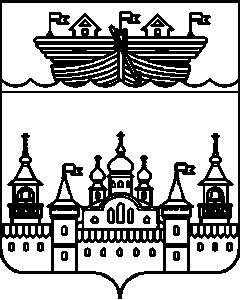 СЕЛЬСКИЙ СОВЕТ БЛАГОВЕЩЕНСКОГО СЕЛЬСОВЕТАВОСКРЕСЕНСКОГО МУНИЦИПАЛЬНОГО РАЙОНАНИЖЕГОРОДСКОЙ ОБЛАСТИРЕШЕНИЕ21 февраля 2020 года 	№5В соответствии с Федеральным законом от 06 октября 2003 года № 131-ФЗ «Об общих принципах организации местного самоуправления в Российской Федерации», Федеральным законом от 25 декабря 2008 года № 273-ФЗ «О противодействии коррупции», закона Нижегородской области от 07.03.2008 года № 20  «О противодействии коррупции в Нижегородской области», Закона Нижегородской области от 04.12.2019 N 159-З "О внесении изменений в статью 12.2-1 Закона Нижегородской области «О противодействии коррупции в Нижегородской области»,в целях создания условий, способствующих обеспечению информационной открытости деятельности Сельского Совета Благовещенского сельсовета Воскресенского муниципального района Нижегородской области и предупреждению коррупции, сельский Совет Благовещенского сельсовета решил: 1.Утвердить прилагаемое Положение о представлении лицами, замещающими муниципальные должности Благовещенского сельсовета Воскресенского муниципального района Нижегородской области сведений о своих доходах, расходах, об имуществе и обязательствах имущественного характера, а также сведений о доходах, расходах, об имуществе и обязательствах имущественного характера своих супруг (супругов) и несовершеннолетних детей  (далее – Положение).2.Решение от 25 февраля 2016 года №7 «Об утверждении Положения о представлении лицами, замещающими муниципальные должности Благовещенского сельсовета Воскресенского муниципального района Нижегородской области сведений о своих доходах, расходах, об имуществе и обязательствах имущественного характера, а также сведений о доходах, расходах, об имуществе и обязательствах имущественного характера своих супруг (супругов) и несовершеннолетних детей»отменить. 3.Решение от 7 мая 2018 года №14 О внесении изменений в Положение о представлении лицами, замещающими муниципальные должности Благовещенского сельсовета Воскресенского муниципального района Нижегородской области сведений о своих доходах, расходах, об имуществе и обязательствах имущественного характера, а также сведения о доходах, расходах, об имуществе и обязательствах имущественного характера своих супруг (супругов) и несовершеннолетних детей утвержденное решением сельского Совета Благовещенского сельсовета отменить.4.Обнародовать настоящее решение путем вывешивания на информационном стенде в администрации Благовещенского сельсовета и разместить в информационно-телекоммуникационной сети Интернет на официальном сайте администрации Воскресенского муниципального района.5.Контроль за исполнением настоящего постановления возложить на Контроль за исполнением настоящего постановления возложить на постоянную комиссию по социальной политике (социальная защита населения, здравоохранение, дела ветеранов).  6.Настоящее решение вступает в силу со дня его обнародования.Глава местного самоуправления-  	                                       			О.К.ЖарковаУТВЕРЖДЕНОРешением сельского Совета Благовещенского сельсоветаот 21 февраля 2020 года  №5  Положение о представлении лицами, замещающими муниципальные должности Благовещенского сельсовета Воскресенского муниципального района Нижегородской области сведений о своих доходах, расходах, об имуществе и обязательствах имущественного характера, а также сведений о доходах, расходах, об имуществе и обязательствах имущественного характера своих супруг (супругов) и несовершеннолетних детей1. Настоящим Положением определяется порядок представления лицами, замещающими муниципальные должности в муниципальном образовании Благовещенского сельсовет Воскресенского муниципального района Нижегородской области (далее – лица, замещающие муниципальные должности), сведений о своих доходах, расходах, об имуществе обязательствах имущественного характера, а также сведений о доходах, расходах, об имуществе и обязательствах имущественного характера своих супруг (супругов) и несовершеннолетних детей (далее – сведения о доходах, расходах, об имуществе иобязательствах имущественного характера). 2.Обязанность представлять сведения о доходах, расходах, об имуществе и обязательствах имущественного характера возлагается на лиц, замещающих муниципальные должности в соответствии с Федеральным законом от 06 октября 2003 года № 131-ФЗ «Об общих принципах организации местного самоуправления в Российской Федерации», Федеральным законом от 25 декабря 2008 года № 273-ФЗ «О противодействии коррупции», Закона Нижегородской области от 07.03.2008 года № 20  «О противодействии коррупции в Нижегородской области», Закона Нижегородской области от 04.12.2019 N 159-З "О внесении изменений в статью 12.2-1 Закона Нижегородской области «О противодействии коррупции в Нижегородской области».3.Лица, замещающие муниципальные должности, направляют сведения в комиссию по контролю за представлением сведений о доходах, об имуществе и обязательствах имущественного характера, представляемых лицами, замещающими муниципальные должности в муниципальном образовании Благовещенского сельсовета Воскресенского муниципального района Нижегородской области, создаваемую в порядке, установленном правовым актом сельского совета Благовещенского сельсовета (далее - Комиссия) по форме справки, утвержденной Указом Президента Российской Федерации от 23 июня 2014 года N 460 "Об утверждении формы справки о доходах, расходах, об имуществе и обязательствах имущественного характера и внесении изменений в некоторые акты Президента Российской Федерации" (далее - Указ Президента Российской Федерации), ежегодно не позднее 30 апреля года, следующего за отчетным.»Лицо, замещающее муниципальную должность депутата представительного органа сельского поселения и осуществляющее свои полномочия на непостоянной основе, представляет сведения:1) в течение четырех месяцев со дня избрания депутатом, передачи ему вакантного депутатского мандата или прекращения осуществления им полномочий на постоянной основе. Сведения о доходах представляются за календарный год, предшествующий году подачи данных сведений, а сведения об имуществе и обязательствах имущественного характера - по состоянию на первое число месяца, предшествующего месяцу подачи данных сведений;2) за каждый год, предшествующий году представления сведений (отчетный период), в случае совершения в течение отчетного периода сделок, предусмотренных частью 1 статьи 3 Федерального закона от 3 декабря 2012 года N 230-ФЗ "О контроле за соответствием расходов лиц, замещающих государственные должности, и иных лиц их доходам".4.Уточненные сведения представляются в течение месяца после дня окончания срока, установленного абзацем первым и подпунктом 1пункта 3 Положения.5.Комиссией проводится сбор сведений, указанных в части 1 статьи 12.2-1 Закона Нижегородской области от 07.03.2008 N 20-З "О противодействии коррупции в Нижегородской области", и сведений, указанных в абзаце пятом статьи 12.2-1 Закона Нижегородской области от 07.03.2008 N 20-З "О противодействии коррупции в Нижегородской области", направленных лицами, замещающими муниципальные должности, их анализ, размещение в информационно-телекоммуникационной сети "Интернет" и (или) предоставление для опубликования средствам массовой информации.Сведения размещаются в информационно-телекоммуникационной сети "Интернет" на официальных сайтах органов местного самоуправления и (или) предоставляются для опубликования средствам массовой информации в порядке, определяемом муниципальными правовыми актами.6.В случае, если в течение отчетного периода сделки, предусмотренные частью 1 статьи 3 Федерального закона от 3 декабря 2012 года N 230-ФЗ "О контроле за соответствием расходов лиц, замещающих государственные должности, и иных лиц их доходам", не совершались, лицо, замещающее муниципальную должность депутата представительного органа сельского поселения и осуществляющее свои полномочия на непостоянной основе, сообщает об этом Губернатору Нижегородской области путем подачи в уполномоченное подразделение или должностному лицу уведомления об отсутствии оснований для представления сведений (далее - уведомление) по форме, утвержденной Губернатором Нижегородской области, ежегодно не позднее 30 апреля года, следующего за отчетным.Комиссия обеспечивают представление  сведений  и  уведомлений  Губернатору  Нижегородской области путем   направления   в   орган   Нижегородской   области  по  профилактике коррупционных  и иных правонарушений (далее также - уполномоченный орган по профилактике  коррупционных  и иных правонарушений), указанный в статье 13 Закона Нижегородской области от 07.03.2008 года № 20  «О противодействии коррупции в Нижегородской области»,  в  течение  14  календарных дней после окончания срока представления уточненных сведений.7.В случае если лицо, замещающее муниципальную должность обнаружил, что в представленных им сведениях о доходах, расходах, об имуществе и обязательствах имущественного характера не отражены или не полностью отражены какие-либо сведения либо имеются ошибки, он вправе представить уточненные сведения в порядке, установленном настоящим Положением.          8.Граждане,  претендующие  на  замещение  муниципальных  должностей, направляют  сведения  о  доходах  за  календарный  год, предшествующий году подачи данных   сведений,  а  сведения   об   имуществе   и  обязательствах имущественного   характера   -   по   состоянию  на  первое  число  месяца, предшествующего    месяцу подачи данных    сведений,    в    уполномоченные подразделения,  должностным  лицам  по  форме  справки, утвержденной Указом Президента Российской Федерации, в следующие сроки:1)зарегистрированные кандидаты, избранные депутатами (получившие депутатские мандаты), кандидат, избранный на муниципальных выборах главой муниципального образования, - в пятидневный срок со дня получения извещения об избрании (получении депутатского мандата) от избирательной комиссии муниципального образования, за исключением случаев, установленных пунктом 1 части 2 статьи 12.2-1Закона Нижегородской области от 07.03.2008 N 20-З "О противодействии коррупции в Нижегородской области".2)граждане, претендующие на замещение иных муниципальных должностей, - в период со дня выдвижения (внесения) их кандидатур до дня принятия решения о назначении на должность (наделении полномочиями по должности, избрании на должность).Комиссия в течение 14 календарных дней со дня получения сведений, указанных в части 1 настоящего пункта, направленных гражданами, претендующими на замещение муниципальных должностей, проводят их анализ и обеспечивают представление сведений Губернатору Нижегородской области путем направления вуполномоченный орган по профилактике коррупционных и иных правонарушений.9.Комиссия обеспечивает представление сведений Губернатору Нижегородской области по акту приема-передачи, форма которого утверждается  уполномоченным органом по профилактике коррупционных и иных правонарушений.10.Лицо, замещающее муниципальную должность может представить уточненные сведения в Комиссию в течение одного месяца после окончания срока, указанного в пункте 3 настоящего Положения. 11.В случае непредставления лицом, замещающим муниципальную должность сведений о доходах, о расходах, об имуществе и обязательствах имущественного характера данный факт подлежит рассмотрению Комиссией. В случае непредставления или представления заведомо ложных сведений о доходах, о расходах, об имуществе и обязательствах имущественного характера полномочия депутата в соответствии с законодательством Российской Федерации прекращаются досрочно.12.К депутату, члену выборного органа местного самоуправления, выборному должностному лицу местного самоуправления, представившимнедостоверные или неполные сведения о своих доходах, расходах, об имуществе и обязательствах имущественного характера, а также сведения о доходах, расходах, об имуществе и обязательствах имущественного характера своих супруги (супруга) и несовершеннолетних детей, если искажение этих сведений является несущественным, могут быть применены следующие меры ответственности:1)предупреждение;2)освобождение депутата, члена выборного органа местного самоуправления от должности в представительном органе муниципальногообразования, выборном органе местного самоуправления с лишением правазанимать должности в представительном органе муниципального образования,выборном органе местного самоуправления до прекращения срока его полномочий;3)освобождение от осуществления полномочий на постоянной основе с лишением права осуществлять полномочия на постоянной основе до прекращения срока его полномочий;4)запрет занимать должности в представительном органе муниципального образования, выборном органе местного самоуправления до прекращения срока его полномочий;5)запрет исполнять полномочия на постоянной основе до прекращениясрока его полномочий.13.Порядок принятия решения о применении к депутату, члену выборного органа местного самоуправления, выборному должностному лицу местного самоуправления мер ответственности, указанных в пункте 12 Положения, определяется муниципальным правовым актом.14.В случае если лицо, замещающее муниципальную должность не может по объективным причинам представить сведения о доходах, расходах, об имуществе и обязательствах имущественного характера супруги (супруга) и (или) несовершеннолетних детей, одновременно с представлением сведений о своих доходах, расходах, об имуществе и обязательствах имущественного характера, депутат представляет в Комиссию соответствующее заявление. В заявлении лицо, замещающее муниципальную должность обосновывает причины невозможности представления сведений о доходах, расходах, об имуществе и обязательствах имущественного характера супруги (супруга) и (или) несовершеннолетних детей. Заявление подлежит рассмотрению Комиссией в установленном порядке. 15.Проверка достоверности и полноты сведений о доходах, об имуществе и обязательствах имущественного характера, представленных в соответствии с настоящим Положением лицом, замещающим муниципальную должность, осуществляется в соответствии с Положением о проверке достоверности и полноты сведений о доходах, об имуществе и обязательствах имущественного характера, представляемых лицами, замещающими муниципальные должности Благовещенского сельсовета Воскресенского муниципального района Нижегородской области, утвержденным решением сельского Совета  Благовещенского сельсовета.16.Сведения о доходах, расходах, об имуществе и обязательствах имущественного характера и информация о результатах проверки достоверности и полноты этих сведений приобщаются к личному делу лица, замещающего муниципальную должность.17.Сведения о доходах, расходах, об имуществе и обязательствах имущественного характера, представляемые лицами, замещающими муниципальные должности в соответствии с настоящим Положением являются сведениями конфиденциального характера, если федеральным законом они не отнесены к сведениям, составляющим государственную тайну. 18.Муниципальные служащие, работники органов местного самоуправления Воздвиженского сельсовета, в должностные обязанности которых входит работа со сведениями о доходах, расходах, об имуществе и обязательствах имущественного характера, виновные в их разглашении или использовании в целях, не предусмотренных законодательством Российской Федерации, несут ответственность в соответствии с законодательством Российской Федерации.«Об утверждении Положения о представлении лицами, замещающими муниципальные должности Благовещенского сельсовета Воскресенского муниципального района Нижегородской области сведений о своих доходах, расходах, об имуществе и обязательствах имущественного характера, а также сведений о доходах, расходах, об имуществе и обязательствах имущественного характера своих супруг (супругов) и несовершеннолетних детей»